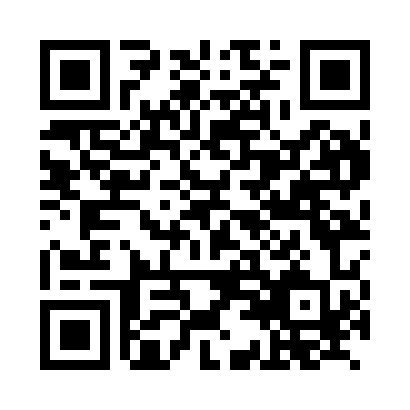 Prayer times for Arsten, GermanyWed 1 May 2024 - Fri 31 May 2024High Latitude Method: Angle Based RulePrayer Calculation Method: Muslim World LeagueAsar Calculation Method: ShafiPrayer times provided by https://www.salahtimes.comDateDayFajrSunriseDhuhrAsrMaghribIsha1Wed3:105:511:225:268:5411:232Thu3:095:491:225:278:5511:263Fri3:085:471:215:288:5711:274Sat3:075:451:215:288:5911:285Sun3:065:431:215:299:0111:296Mon3:055:411:215:309:0211:297Tue3:055:391:215:309:0411:308Wed3:045:371:215:319:0611:319Thu3:035:361:215:329:0711:3110Fri3:025:341:215:329:0911:3211Sat3:025:321:215:339:1111:3312Sun3:015:301:215:349:1211:3313Mon3:005:291:215:349:1411:3414Tue3:005:271:215:359:1611:3515Wed2:595:261:215:369:1711:3616Thu2:585:241:215:369:1911:3617Fri2:585:221:215:379:2011:3718Sat2:575:211:215:389:2211:3819Sun2:575:201:215:389:2311:3820Mon2:565:181:215:399:2511:3921Tue2:565:171:215:399:2611:4022Wed2:555:151:215:409:2811:4023Thu2:555:141:215:419:2911:4124Fri2:545:131:225:419:3111:4225Sat2:545:121:225:429:3211:4226Sun2:535:111:225:429:3411:4327Mon2:535:091:225:439:3511:4428Tue2:535:081:225:439:3611:4429Wed2:525:071:225:449:3711:4530Thu2:525:061:225:449:3911:4631Fri2:525:051:225:459:4011:46